ГАННІВСЬКА ЗАГАЛЬНООСВІТНЯ ШКОЛА І-ІІІ СТУПЕНІВПЕТРІВСЬКОЇ СЕЛИЩНОЇ РАДИ ОЛЕКСАНДРІЙСЬКОГО РАЙОНУКІРОВОГРАДСЬКОЇ ОБЛАСТІНАКАЗ04.01.2021                                                                                               № 1-агс. ГаннівкаПро призначення відповідальної особиза газове господарствоВідповідно до Закону України «Про охорону праці» п.п. 2.1., 2.2., Положення про безпечну працю і надійну експлуатацію виробничих будівель і споруд та з метою створення безпечних умов експлуатації газового господарства по Ганнівській загальноосвітній школі І-ІІІ ступенівНАКАЗУЮ:Призначити по Ганнівській загальноосвітній школі І-ІІІ ступенів ХУДИК О.О., завідувача господарством школи, відповідальною особою за газове господарство.Призначити по Володимирівській загальноосвітній школі І-ІІІ ступенів, філії Ганнівської загальноосвітньої школи І-ІІІ ступенів ЦАР А.В., завідувача господарством школи, відповідальною особою за газове господарство.Призначити по Володимирівській загальноосвітній школі І-ІІІ ступенів, філії Ганнівської загальноосвітньої школи І-ІІІ ступенів ДІГУРКО І.Л., завідувача господарством школи, відповідальною особою за газове господарство.4. Контроль за виконанням даного наказу покласти на  заступника директора з навчально-виховної роботи Ганнівської загальноосвітньої школи І-ІІІ ступенів ОСАДЧЕНКО Н.М., завідувача Володимирівської загальноосвітньої школи І-ІІ ступенів, філії Ганнівської загальноосвітньої школи І-ІІІ ступенів МІЩЕНКО М. І., на завідувача Іскрівської загальноосвітньої школи І-ІІІ ступенів, філії Ганнівської загальноосвітньої школи І-ІІІ ступенів ЯНИШИНА В.М. Директор школи:                                                                                            О.КанівецьЗ наказом ознайомлені:                                                                                   Н.ОсадченкоО.ХудикА.ЦарІ.ДігуркоМ.МіщенкоВ.Янишин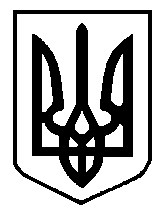 